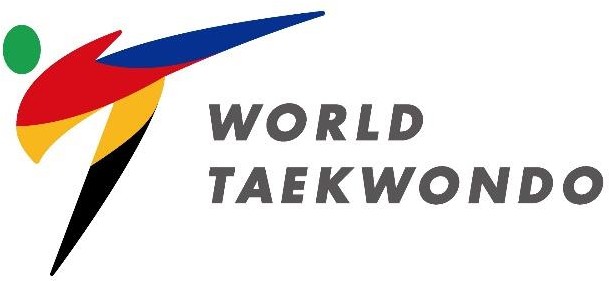 Всемирное ТхэквондоУстав по рейтингу(в силе с 1 июня 2024)IСистема рейтинга должна применяться ко всем поддерживаемым и признанным ВТ чемпионатам и мультиспортивным играм или к соревнованиям, определенным ВТ, при условии, что чемпионаты организованы в соответствии с Правилами соревнований ВТ под наблюдением Технического делегата ВТ на индивидуальной основе в восьми (8) весовых категориях или четырех (4) олимпийских весовых категориях (мужчины и женщины) среди взрослых, которые определены в Правилах соревнований ВТ.Рейтинг ВТ публикуется в двух документах: Мировой рейтинг ВТ и Олимпийский рейтинг ВТ. Мировой рейтинг ВТ - это рейтинг восьми (8)  весовых категорий для мужчин и женщин, соответственно; и Олимпийский рейтинг ВТ - это рейтинг четырех (4) олимпийских весовых категорий для мужчин и женщин, соответственно.Когда спортсмен участвует в турнирах, продвигаемых или признанных ВТ:Мировой рейтинг ВТ: Очки, заработанные спортсменами, распределяются по весовым категориям мирового рейтинга, в которых они выступают на соревнованиях, признанных ВТ. ВТ опубликует рейтинг для каждой весовой категории, и спортсмен может попасть в несколько категорий.Олимпийский рейтинг ВТ: Рейтинг строится путем суммирования очков, полученных в мировых весовых категориях и двух (2) смежных мировых весовых категориях (например, олимпийский рейтинг -58 кг рассчитывается путем суммирования очков, полученных в весовых категориях -54 кг, -58 кг и -63 кг). После выбора спортсмену присваивается одна (1) олимпийская весовая категория (статья 1.3).Если спортсмен участвует в турнирах в олимпийской весовой категории:Мировой рейтинг ВТ: Очки в рейтинге должны быть записаны следующим образом.Олимпийский рейтинг ВТ: Рейтинговые очки присуждаются спортсмену в той весовой категории, в которой он фактически участвовал. Выбор Олимпийской весовой категорииВыбор олимпийской весовой категории может быть определен спортсменом на период в один год с 1 июня по 31 мая каждого года в течение временного окна с 1 по 25 мая с использованием онлайн-системы для получения глобальной лицензии спортсмена.Если в течение периода открытого окна в системе не объявляется никаких изменений, спортсменавтоматически сохраняет выбранную олимпийскую весовую категорию предыдущего года.Если спортсмен не выбрал олимпийскую весовую категорию, для распределения очков из мировой весовой категории в олимпийскую весовую категорию будет использоваться следующее распределение по умолчанию.Если спортсмен меняет олимпийскую весовую категорию, очки будут перенесены только из смежных мировых весовых категорий в новую выбранную олимпийскую весовую категорию в соответствии со следующим распределением по умолчанию.Пример) Спортсмен -58 кг в ОВК переходит в -68кгСпортсмен, занявший 1 место, получает 10 очков;Спортсмен, занявший 2 место, получает 60% от очков, полученных победителем (пр. 6 очков)Спортсмен, занявший 3 место, получает 60% от очков, полученным серебряным призером (пр. 3.6  очков);Спортсмен, занявший 4 место, (5 место в системе на выбывание) получает 60% от очков, полученных бронзовым призером (пр. 2.16);Спортсмен, занявший 5 место (9 место в системе на выбывание) получает 70%от очков, заработанных спортсменом, занявшим 4 место (пр. 1.512). С этого момента спортсмен будет получать 70% очков, начисленных спортсмену, занимающему более высокое место, чем он или она.Очки будут округлены до двух (2) десятичных знаков (например, 94,235 будет записано как 94,24).Рейтинговые очки присуждаются определенным спортсменам, получившим рейтинг, в соответствии с таблицей рейтинговых очков, как показано ниже:* Применяется ТОЛЬКО на Гран При Челлендж** Применяется ТОЛЬКО на Финале Гран ПриG-1 & G-2 и G-3: Спортсмен должен выиграть как минимум один матч, чтобы заработать рейтинговые очки, а выигрыш по проведению или DSQ не засчитывается как победа.Соревнования с утешительными поединками (применимо только для соревнований G-20): в соответствии с баллами за утешительные поединки:На любых соревнованиях, где применяется формат утешительных поединков, кроме Олимпийских игр G20, очки начисляются в соответствии с таблицей в Статье 2.7, а результат классифицируется следующим образом:7 место будет классифицировано как 5 место, 11 место будет классифицировано как 9 место. Медалисты Юношеских ОИ (YOG), Первенства Мира среди юниоров и юниорок (WTJC),Континентальные первенства среди юниоров и юниорок (CJC):Когда медалисту исполняется 17 лет, рейтинговые очки должны быть отображены в выбранной Олимпийской весовой категории. Рейтинговые очки должны быть отображены в мировом рейтинге согласно статье 1.2.2.1.Чтобы перенести соответствующие рейтинговые очки в год, когда призеру исполнилось 17 лет (далее - 17-й год), выбор олимпийской весовой категории должен быть определен, как описано в статье 1.3.1.Если призер не выбрал олимпийскую весовую категорию во временном окне с 1 по 25 мая, когда ему исполняется 17 лет, то рейтинговые очки будут начислены следующим образом:распределение рейтинговых очков за соревнования G1, G2 & G3 в олимпийской весовой категории:Максимум сорок (40) очков можно заработать на турнирах G1, G2 и G3 во время следующего 4-х годичного цикла следующим образом: - 1 июня – 31 декабря 2024 года: 20 очков- 1 января – 31 декабря 2025 года: 40 очков- 1 января – 31 мая 2026 года: 20 очков- 1 июня – 31 декабря 2026 года: 20 очков- 1 января – 31 декабря 2027 года: 40 очков- 1 января – 31 мая 2028 года: 20 очковЭти очки засчитываются в рейтинг в выбранной олимпийской весовой категории независимо от мировой весовой категории, в которой они были получены.*Примечание 1: очки на G3 Кубок Президента в своем континенте не входят в лимит**Примечание 2: G2 континентальное первенство среди юниоров не входит в лимит***Примечание 3: Гран При Челлендж ВТ не входит в лимит9  Любой турнир с участием менее четырех (4) стран или весовой категории с менее чем четырьмя (4) участниками не может быть включен в официальные результаты.10 В весовой категории, в которой участвовавшие спортсмены меньше восьми (8) в соревнованиях G1, G2, G3  и G4, баллы распределяются следующим образом:Олимпийские Игры & G20 мероприятия, где есть утешительные поединки (согласно действующей квоте)Весовые категории в случае, если победитель квалификационного поединка не вышел в финал, и весовые категории без квалификационного соревнования1 : золотой медалист, 2: серебряный медалист,Р-3 : бронзовые медалистыР-5: проигравшие бронзовым медалистамР-7: проигравшие в утешительных поединкахР-9: четверть финалисты, которые не выступали в утешительных поединкахР-11: Проигравшие в предварительных поединках без участия в утешительных поединкахР-17: проигравшие в отборочных поединкахВесовые категории в случае, если победитель квалификационного поединка вышел в финал1 : золотой медалист, 2: серебряный медалист,Р-3 : бронзовые медалистыР-5: проигравшие бронзовым медалистамР-7: проигравшие в утешительных поединкахР-9: четверть финалисты, которые не выступали в утешительных поединкахР-11: Проигравшие в утешительном поединке между спортсменом, проигравшим в предварительном поединке,  и спортсменом, проигравшем в 1/16Р-12: проигравшие в отборочных поединках, не прошедшие в стадию утешенияКвалификационный турнир к Олимпийским играм (в случае если спортсмены, занявшие 1 и 2  место квалифицируются) Финалисты:  победители полуфинальных поединков3 место: победитель поединка за бронзу4 место: проигравший поединок за бронзуР-5: проигравшие в четвертьфиналеР-9: проигравшие в 1/16Р-17: проигравшие в 1/32 и тдКвалификационный турнир к Олимпийским играм (в случае если только чемпион квалифицируется)1: победитель финала, 2: проигравший финалР-3: проигравшие в полуфиналеР-5: проигравшие в четвертьфиналеР-9: проигравшие в 1/16Р-17: проигравшие в 1/32 и тдЧемпионаты проводимые ВТ1: победитель финала, 2: проигравший финалР-3: проигравшие в полуфиналеР-5: проигравшие в четвертьфиналеР-9: проигравшие в 1/16Р-17: проигравшие в 1/32 и тдВ случае, если спортсмен будет дисквалифицирован во время спортивного мероприятия или в связи с ним, это может, по решению руководящего органа мероприятия, привести к дисквалификации всех индивидуальных результатов спортсмена, полученных на этом мероприятии, со всеми последствиями, включая конфискацию всех медалей, очков и призов.Если спортсмен, занявший 1-е место, дисквалифицируется во время или в связи с мероприятием, бронзовый призер, проигравший этому финалисту, перемещается на первое место.Если спортсмен, занявший 2-е место, дисквалифицируется во время или в связи с мероприятием, бронзовый призер, проигравший данному финалисту, перемещается на второе место.[Если только один бронзовый медалист] Если спортсмен, занявший 3-е место, дисквалифицируется во время или в связи с мероприятием, проигравший спортсмен за бронзовую медаль переходит на третье место.[Если два бронзовых медалиста] Если один из спортсменов, занявших 3-е место, дисквалифицируется во время или в связи с мероприятием, проигравший четвертьфинал, который проиграл этому полуфиналисту, должен подняться выше и получить бронзовую медаль.Что касается остальной части рейтинга, другие спортсмены будут двигаться вверх в соответствии с рейтинговой системой.Если спортсмен не завершил один поединок, он не может перейти на следующее место и получить выгоду от дисквалификации других спортсменов.Если спортсмен, который должен подняться, был дисквалифицирован, он / она не может получить никакой выгоды от дисквалификации других спортсменов. В этом случае следующий спортсмен продвинется вверх по рейтинговой системе.Критерии установления уровня мероприятияКоличество участников и странСостав допущенных международных рефериСоблюдение Оргкомитетом правил соревнований ВТОбщее проведение соревнованийМаксимальное кол-во поединков на корте в день: 50Соревнования по керуги среди взрослых должны проводиться отдельноУдобства в залеУспешная отправка отчета ОКОбщие комментарии технического делегатаУровни всех чемпионатов и признанных соревнований, проводимых ВТ, должны быть опубликованы на официальном веб-сайте ВТ в декабре предыдущего года.Технический делегат, назначенный для соответствующего чемпионата, должен оценить чемпионат в соответствии с критериями оценки и представить отчет в Департамент управления спортом и мероприятиями ВТ в течение двух (2) рабочих дней после завершения чемпионата.Президент ВТ определяет или может уполномочить Генерального секретаря определять рейтинг чемпионата на основании оценки и рекомендации Технического делегата и отчета, представленного Организационным комитетом.Уровни мероприятий:Присужденные очки действительны только в течение двух (2) лет начиная с июльского рейтинга, то есть соревнования проводятся с 1 июня по 31 мая. Например, все соревнования с 1 июня 2024 года по 31 мая 2026 года.Например, за соревнования, проведенные в июне 2024 года, очки будут начислены в рейтинге июля 2024 года, 50 % очков будут вычтены через 12 месяцев в рейтинге за июль 2025 года, и эти очки станут нулевыми (0) в рейтинге за июль 2026 года. Однако очки, начисленные в течение 12 месяцев после обнуления очков в июле 2026 года, станут нулевыми (0) в рейтинге июля 2026 года.т.е.) Олимпийский цикл Лос-Анджелеса 2028 годаОфициальный рейтинг всегда можно найти на сайте ВТ, и ВТ будет официально объявлять олимпийский и мировой рейтинг в начале каждого месяца.В случае, если спортсмен набирает очки в одной мировой весовой категории ВТ, а затем набирает очки в другой мировой весовой категории ВТ на разных соревнованиях, соответствующий спортсмен будет классифицирован в соответствующей весовой категории, в результате чего один и тот же спортсмен может быть классифицирован в более чем одной весовой категории мирового рейтинга ВТ.По согласованию с Комитетом Игр, Всемирное Тхэквондо может изменить цикл вычета очков в том или ином виде соревнований.Организационный комитет должен предоставить отчет о турнире (шаблон предоставлен ВТ) в Секретариат ВТ в течение одной недели после завершения соответствующего турнира для отражения рейтинговых очков в мировом рейтинге ВТ и олимпийском рейтинге ВТ.Рейтинговые очки начисляются только тогда, когда технический делегат утверждает официальные результаты и представляет официальные результаты ВТ и таблицу участия в ВТ не позднее, чем через два (2) дня после окончания турнира.Все спортсмены, имеющие рейтинг, будут посеяны на всех турнирах, проводимых и признанных ВТ, включая Олимпийские игры и чемпионаты мира. Посев соревнований ГП будет оговорен в Регламенте ГП.В случае, если какой-либо из посеянных спортсменов не имеет права участвовать (т.е. не зарегистрирован в заявочном листе, не прошел взвешивание или не явился), спортсмен(ы), получивший следующий наивысший рейтинг, должен быть посеян, чтобы составить квоту, за исключением Олимпийских игр.Только на чемпионатах мира и континентальных чемпионатах зарегистрированный спортсмен из принимающей страны будет посеян на 4-м месте в случае, если он / она не были посеяны выше. Посев принимающей страны на Олимпийских играх оговаривается в Регламенте Олимпийских игр, а Серии Гран При - в Регламенте Гран При.Если два или более спортсмена набрали одинаковое количество очков в одной весовой категории, они считаются равными по рейтингу. В случае равенства очков при посеве, спортсмен, набравший очки на соревнованиях более высокой категории, будет считаться спортсменом с более высоким рейтингом. В случае, если спортсмены все еще равны по очкам, спортсмен, занявший более высокое место, определяется случайной жеребьевкой.Настоящий устав с поправками вступает в силу 1 июня 2024 года.Поправки в этот Устав вносятся с одобрения Совета ВТ.Устав по рейтингу ВТ: 	Содержание	Статья 1Основные принципы1Статья 2Распределение рейтинговых очков в зависимости от занятого места2Статья 3Определение рейтинговой позиции5Статья 4Уровень мероприятий6Статья 5Подтверждение рейтинговых очков7Статья 6Применение рейтинговых очков8Статья 7Посев8Статья 8Вступление в силу9Статья 9Поправка9Принят:  20 февраля 2009Изменено: 30 ноября 2009Изменено: 1 марта 2010Изменено: 16 июля 2010© World TaekwondoИзменено: 28 апреля 2011Seoul, KoreaAll rights reservedИзменено: 28 июля 2011May 2024Изменено: 7 июня 2013Published by theWorld TaekwondoИзменено: 13 июля 2013Printed in KoreaИзменено: 18 марта 2014Изменено: 10 октября 2014Изменено: 16 января 2015Изменено: 15 сентября 2015Изменено 7 декабря 2015Изменено 14 ноября 2016Изменено 22 июня 2017Изменено 21 октября 2017Изменено 21 мая 2018Изменено  14 мая 2019Изменено  8 мая 2020Изменено 23 сентября 2020Изменено  9 ноября  2021Изменено 16 января 2023Изменено 12 мая 2024Статья 1: 	Основные принципы	мужчинымужчинымужчиныженщиныженщиныженщиныМировой рейтинг→Олимпийский рейтингМировой рейтинг→Олимпийский рейтинг-54, -58, -63кг→-58кг-46, -49, -53кг→-49кг-63, -68, -74кг→-68кг-53, -57, -62кг→-57кг-74, -80, -87кг→-80кг-62, -67, -73кг→-67кг-80, -87, +87кг→+80кг-67, -73, +73кг→+67кг мужчинымужчинымужчиныженщиныженщиныженщиныОлимпийский рейтиг→Мировой рейтингОлимпийский рейтинг→Мировой рейтинг-58kg→-58kg-49kg→-49kg-68kg→-68kg-57kg→-57kg-80kg→-80kg-67kg→-67kg+80kg→+87kg+67kg→+73kgмужчинымужчинымужчиныженщиныженщиныженщиныМировой рейтинг→Олимпийский рейтингМировой рейтинг→Олимпийский рейтинг-54, -58кг→-58кг-46, -49кг→-49кг-63, -68кг→-68кг-53, -57кг→-57кг-74, -80кг→-80кг-62, -67кг→-67кг-87, +87кг→+80кг-73, +73кг→+67кгмужчинымужчинымужчиныженщиныженщиныженщиныМировой рейтинг→Олимпийский рейтингМировой рейтинг→Олимпийский рейтингОчки из -63кг→-68кгОчки из -53кг→-57кгОчки из -63кг→-58кгОчки из -53кг→-49кгОчки из -74кг→-80кгОчки из -62кг→-67кгОчки из -74кг→-68кгОчки из -62кг→-57кгОчки из -80,-87кг→+80кгОчки из -67, 73кг→+67кгОчки из -80,-87кг→-80кгОчки из -67, 73кг→-67кг- 54кг→- 58кг←- 63кг↓↓↓↓↓Все очки заработанные в мировом рейтинге шли -58кг в ОВКВсе очки заработанные в мировом рейтинге шли -58кг в ОВКВсе очки заработанные в мировом рейтинге шли -58кг в ОВКВсе очки заработанные в мировом рейтинге шли -58кг в ОВКВсе очки заработанные в мировом рейтинге шли -58кг в ОВК↓↓↓↓↓С 1 по 25 января спортсмен меняет ОВК – 68 кгС 1 по 25 января спортсмен меняет ОВК – 68 кгС 1 по 25 января спортсмен меняет ОВК – 68 кгС 1 по 25 января спортсмен меняет ОВК – 68 кгС 1 по 25 января спортсмен меняет ОВК – 68 кг↓↓↓↓↓Рейтинговые очки заработанные -54кг & -58кг не переносятся в ОВК -68 кгРейтинговые очки заработанные -54кг & -58кг не переносятся в ОВК -68 кгРейтинговые очки заработанные -54кг & -58кг не переносятся в ОВК -68 кгРейтинговые очки заработанные -54кг & -58кг не переносятся в ОВК -68 кгРейтинговые очки заработанные -54кг & -58кг не переносятся в ОВК -68 кг↓↓↓↓↓Только рейтинговые очки заработанные -63 кг переносятся в ОКВ -68кгТолько рейтинговые очки заработанные -63 кг переносятся в ОКВ -68кгТолько рейтинговые очки заработанные -63 кг переносятся в ОКВ -68кгТолько рейтинговые очки заработанные -63 кг переносятся в ОКВ -68кгТолько рейтинговые очки заработанные -63 кг переносятся в ОКВ -68кгСтатья 2 	Распределение рейтинговых очков в зависимости от занятого места	МестоG1G2*G2G3G4G6G10**G14G201 место10.0020.0020.0030.0040.0060.00100.00140.00200.002 место6.0012.0012.0018.0024.0036.0060.0084.00120.003 место3.607.207.2010.8014.4021.6036.0050.4072.004 место-4.32----21.60--5 место2.164.324.326.488.6412.9621.6030.2443.209 место1.513.023.024.546.059.0715.1221.1730.2417 место1.062.122.123.184.236.3510.5814.8221.1733 место0.741.481.482.222.964.457.4110.3714.8265 место0.521.041.041.562.073.115.197.2610.37МестоG20*1 место200.002 место120.003 место72.005 место43.207 место30.249 место21.1711 место14.8217 место10.37*См статью 3.1 рейтинг за ОИ*См статью 3.1 рейтинг за ОИместоYOGWTJCCJC1 место60.0040.0020.002 место36.0024.0012.003 место21.6014.407.20Мужские весовыеМужские весовыеМужские весовыеЖенские весовыеЖенские весовыеЖенские весовыеЮниорские/юношеские весовые→Олимпийские весовыеЮниорские/юношеские весовые→Олимпийские весовые-45, -48, -51, -55 кг→-58 кг-42, -44, -46, -49 кг→-49 кг-59, -63, -68 кг→-68 кг-52, -55 кг→-57 кг-73, +73, -78 кг→- 80 кг-59, -63, +63 кг→-67 кг+78 кг→+80 кг-68, +68 кг→+67 кгМестоG1G2G3G41 место6.0012.0018.0024.002 место3.607.2010.8014.403 место2.164.326.488.645 место1.513.024.546.05Статья 3 	Определение рейтинговой позиции (‘Р’ означает ‘равенство’; более 1 спортсмена)	Статья 4 	Уровень мероприятий	УровеньМероприятие20Олимпийские Игры14Чемпионат Мира10Финал Гран При6ГП Серии, Первенство Мира среди юниоров 6Серии Гран При4Открытый Чемпионат Мира среди женщин, Континентальные Чемпионаты (раз в 2 года) и Континентальные Мульти спортивные Игры (раз в 4 года), Первенство Мира среди юниоров3Кубок Президента ВТ (начиная с 2025 года)2G2 соревнования ВТ, ГП Челлендж, Универсиада, Всемирные Игры среди военнослужащих, континентальные первенства среди юниоров, Челлендж Большого Шлема1 G1 соревнования, Чемпионат Мира среди студентов, мульти спортивные игры и кроме континентальных мульти игр, проводимым раз в 4 года, Чемпионат Мира среди военнослужащихСтатья 5Подтверждение рейтинговых очковНеолимпийский рейтинговый период (1 июня 2024 – 31 мая 2026) Неолимпийский рейтинговый период (1 июня 2024 – 31 мая 2026) Олимпийский рейтинговый период (1 июня 2026 – 31 мая 2028) Олимпийский рейтинговый период (1 июня 2026 – 31 мая 2028) соревнованияОтображение рейтинговых очков соревнованияОтображение рейтинговых очковиюнь 2024 июль 2024 июнь 2026июль 2026 Июль 2024 август 2024 Июль 2026 август 2026 Август 2024 сентябрь 2024 Август 2026 сентябрь 2026 . .... .. ... ..мая 2026 июнь 2026 май 2028 июнь 2028 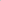 июль 2026 Очки, заработанные в течение неолимпийского квалификационного рейтингового периода, обнуляютсяиюль 2028 Очки, заработанные в период олимпийского квалификационного рейтинга, обнуляютсяСтатья 6Применение рейтинговых очковСтатья 7ПосевСтатья 8Приведение в исполнениеСтатья 9Поправки